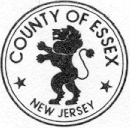 THE FEDERAL PRISON RAPE ELIMINATION ACT’S (“PREA”)ZERO-TOLERANCE POLICY FOR SEXUAL ABUSE AND SEXUAL HARASSMENTVisitor’s Acknowledgement Form.The purpose of the Federal Prison Rape Elimination Act (“PREA”), 42 U.S.C. §15601, et seq. and the related Federal Regulations, is to prevent, detect and eliminate sexual abuse and sexual harassment in U.S. Correctional Facilities by establishing a zero-tolerance standard.  All New Jersey correctional facilities and juvenile detention centers are required to comply with PREA.  The Essex County Juvenile Detention Center (“ECJDC”) is responsible for Juvenile Detainees (“Residents”) placed under its custody and control, and in compliance with Federal PREA, the ECJDC maintains a zero tolerance for all forms of sexual abuse and/or sexual harassment of its Residents.  Visitors to the ECJDC, including, but not limited to, contractors, volunteers, interns, mentors, subcontractors, vendors, Residents’ visitors, and other persons have direct or indirect contact with Residents, and in some instances may have an advisory and/or mentoring role.  To achieve and maintain a zero tolerance for sexual abuse and/or sexual harassment, the ECJDC must ensure that visitors comply with this Policy. Visitors are also required to sign the attached Acknowledgment form, affirming that they understand the Zero-Tolerance Policy and agree to adhere to it.  “Zero-Tolerance” means the ECJDC will promptly investigate any and all allegations of sexual abuse and/or sexual harassment.  This includes gender identity harassment with respect to our Lesbian, Gay, Bisexual, Transgender and Intersex population.  Under the Zero-Tolerance Policy, the ECJDC affirmatively acts to prevent, detect and respond to all allegations and/or incidents of sexual abuse and/or sexual harassment through a wide array of protocols -- from screening, education, training, and selection of contractors, to maintaining effective protocols on investigating and reporting allegations of sexual abuse and/or sexual harassment, enforcing discipline, termination, as well as urging criminal prosecution of offenders when applicable.  Incident reports will be prepared and indicate whether an allegation was “substantiated,” “unsubstantiated,” or “unfounded”; appropriate law enforcement agencies and licensing bodies may be contacted.  The PREA Zero-Tolerance Policy also ensures that a reporting Resident is not victimized by retaliation or subject to coercion, discipline, reprisal, or retribution for making an allegation of sexual abuse or sexual harassment or when an allegation is made on behalf of the Resident.All visitors, contractors and volunteers who have contact with Residents are informed of sexual abuse and/or sexual harassment and how to report such incidents. Any visitors, contractors and volunteers who are on New Jersey Sexual Offenders Registration Act (“Megan’s Law”) N.J.S.A. 2C:7-1, et seq. and or any other sex offender registry are prohibited from working or visiting the ECJDC.  By signing and dating below, I acknowledge and affirm that I will comply with ECJDC’s Zero- Tolerance Policy. ______________________________________________________           _____________________________________ Visitor‘s         First Name                                  Last Name                                                                   Date ______________________________________________               _____________________________________Agency / Organization Name    (or) relationship to resident/s                                                 Visitor’s Signature       This section is for the Parents / Guardians of Juvenile visiting the Essex County Juvenile Detention Center       (Please Print Clearly)Juvenile visitors under the age of 16 must have a parent or guardian sign a PREA acknowledgement form before entering the detention center. All acknowledgement forms signed by the Parent/ Guardian MUST BE SUBMITTED ON THE DAY OF VISIT TO THE DETENTION CENTER.                   I__________________________________ give permission for my child ___________________________________ To participate in a brief PREA orientation session upon entering the detention center on _______/___________/________.Parent /Guardian’s Signature: __________________ Relationship: __________                               There will be no exceptions to this policy.                (All Visitors / Parent / Guardian will receive a copy of signed acknowledgement form).                      (CIA)   revised 10/23/2017LA LEY DE ELIMINACIÓN DE LA VIOLACIÓN DE PRISIÓN FEDERAL ("PREA")POLÍTICA DE TOLERANCIA CERO PARA EL ABUSO SEXUAL Y EL ACOSO SEXUAL                                          Formulario de Reconocimiento de Visitantes.El propósito de la Ley de Eliminación de Violaciones Federales de Prisiones ("PREA"), 42 U.S.C. §15601, et seq. y las Regulaciones Federales relacionadas, es prevenir, detectar y eliminar el abuso sexual y el acoso sexual en las Instalaciones Correccionales de EE. UU. mediante el establecimiento de un estándar de tolerancia cero. Todas las instalaciones correccionales de Nueva Jersey y los centros de detención juvenil deben cumplir con la PREA. El Centro de Detención Juvenil del Condado de Essex ("ECJDC") es responsable de los Detenidos Juveniles ("Residentes") bajo su custodia y control, y de acuerdo con la PREA Federal, el ECJDC mantiene una tolerancia cero para todas las formas de abuso sexual y / o Acoso sexual de sus residentes.Los visitantes del ECJDC, incluidos, entre otros, contratistas, voluntarios, pasantes, mentores, subcontratistas, vendedores, visitantes de los residentes y otras personas tienen contacto directo o indirecto con los residentes, y en algunos casos pueden tener un aviso y / o función de tutoría Para lograr y mantener una tolerancia cero para el abuso sexual y / o el acoso sexual, el ECJDC debe garantizar que los visitantes cumplan con esta Política. Los visitantes también deben firmar el formulario de Reconocimiento adjunto, afirmando que entienden la Política de Tolerancia Cero y aceptan adherirse a ella."Tolerancia cero" significa que el ECJDC investigará con prontitud cualquier y todas las denuncias de abuso sexual y / o acoso sexual. Esto incluye el acoso por identidad de género con respecto a nuestra población de Lesbianas, Gays, Bisexuales, Transexuales e Intersexuales. De acuerdo con la Política de Tolerancia Cero, el ECJDC actúa afirmativamente para prevenir, detectar y responder a todas las denuncias y / o incidentes de abuso sexual y / o acoso sexual a través de una amplia gama de protocolos, desde el cribado, la educación, el entrenamiento y la selección de contratistas, a mantener protocolos efectivos para investigar y denunciar denuncias de abuso sexual y / o acoso sexual, hacer cumplir la disciplina, terminarlo, e instar a que se procese penalmente a los delincuentes cuando corresponda. Se prepararán informes de incidentes e indicarán si una alegación fue "confirmada", "no fundamentada" o "infundada"; Se puede contactar a las agencias de cumplimiento de la ley y los organismos de licencia. La Política de Cero Tolerancia de PREA también asegura que un residente que informa no sea víctima de represalias o que esté sujeto a coerción, disciplina, represalia o retribución por hacer una denuncia de abuso sexual o acoso sexual o cuando se haga una denuncia en nombre del Residente.Todos los visitantes, contratistas y voluntarios que tienen contacto con Residentes están informados sobre el abuso sexual y / o el acoso sexual y cómo reportar dichos incidentes. Cualquier visitante, contratista y voluntario que se encuentre en la Ley de Registro de Delincuentes Sexuales de Nueva Jersey ("Ley de Megan") N.J.S.A. 2C: 7-1, y seq. y / o cualquier otro registro de delincuentes sexuales están prohibidos de trabajar o visitar el ECJDC. Al firmar y fechar a continuación, reconozco y afirmo que cumpliré con la Política de Cero Tolerancia del ECJDC.________________________________________________________________________                ___________________________________                          Nombre del visitante Apellido                           	                                               Fecha                                      ___________________________________________________________          _____________________________ Nombre de la agencia / organización  (o la)  relacion con el al residente                    Firma del visitante                           Esta sección es para los Padres / Guardianes de Menores que visitan el Centro de Detención Juvenil de Essex(Por favor imprime claramente)Los visitantes menores de 16 años deben tener un padre o tutor para firmar un formulario de reconocimiento de PREA antes de ingresar al centro de detención. Todos los formularios de reconocimiento firmados por el padre / tutor DEBEN SER PRESENTADOS EN LA DÍA DE VISITA AL CENTRO DE DETENCIÓN.Yo_________________________________________ doy permiso a mi hijo ______________________________________________para participar en una breve sesión de orientación PREA al ingresar al centro de detención el     ________ / _________ / _________.Firma del padre / tutor: _______________________________________________ Relación: _________________________________                                                                           No habrá  excepciones a esta política.          (Todos los visitantes / padres / tutores recibirán una copia del formulario de acuse de recibo firmado).         (CIA) revisado 10/23/2017